Aufgabe 7A: 	Ein Tisch und vier StühleIn verschiedenen Situationen sitzt du an einem Tisch. Du arbeitest am Tisch, du isst am Tisch.Es gibt aber auch Situationen, wo du am Tisch mit andern zusammen etwas besprichst, mit anderen plauderst, dich über etwas unterhältst oder…Eine solche Situation mit einem Tisch und vier Stühlen möchten wir darstellen.Bildet 3er oder 4er Gruppen.Stellt euch eine Situation in der Schule oder in der Freizeit vor.Überlegt euch, wie sich eine einzelne Szene darstellen lässt.Stellt einen typischen Ausschnitt dieser Szene als Standbild dar (wie wenn der Film angehalten wird).Nehmt eine bestimmte Haltung ein, Gestik und Gesichtsausdruck unterstützen sie und bewegt euch nicht mehr. Durch ein deutliches Klatschen der Lehrperson wird die Szene wieder aufgelöst.Probt gemeinsam eure Szene.Wählt die beste Situation für das Standbild aus, und zeigt sie den andern in der Klasse.Fotografiere die Szene (evtl. macht dies die Lehrperson), damit ihr die Wirkung und Aussagekraft selber beurteilen könnt.Die Zuschauer sollten aus dem gestellten Bild sehen:1.	Worum geht es bei dieser Situation?2.	Welche Stimmung herrscht im Raum?3.	Wie verstehen sich die Personen untereinander?Ein Tisch und vier StühleÜberprüft die Wirkung und Aussagekraft der Situation mit der Fotografie der Szene.1. Worum geht es bei dieser Situation?Antwort: 	Die Anordnung der Stühle und Personen zeigt dies:	 ja	 einzelne	 neinDie Haltung der Personen drückt dies aus:	 alle	 einzelne	 keineDie Gesten der Personen passen zur Situation: 	 alle	 einzelne	 keineDie Mimik der Personen passt zur Situation:	 alle	 einzelne	 keine2. Welche Stimmung herrscht im Raum?Antwort: 	Dies zeigt Anordnung der Stühle und Personen. 	 ja	 einzelne	 neinDies zeigt die Haltung einzelner Personen.	 alle	 einzelne	 keineDies zeigt die Gestik von einzelnen Personen. 	 alle	 einzelne	 keineDies zeigt die Mimik von einzelnen Personen.	 alle	 einzelne	 keine3. Wie verstehen sich die Personen untereinander?Antwort: 	Ich erkenn dies, …weil einzelne Personen an einem bestimmten Platz sind. 	 ja	 neinweil einzelne Personen eine bestimmte Haltung haben. 	 ja	 neinweil einige Blicke dies ausdrücken.	 ja	 neinAufgabe 7B: Der Esstisch von George SegalDu siehst auf der Abbildung eine Situation, wie sie der Amerikaner George Segal festgehalten hat.Die Personen sind in Gips abgeformt und nehmen wie im Standbild eine vom Künstler vorher genau überlegte Position im Raum ein.Wenn wir nicht nur die Abbildung sehen würden, sondern die originale Arbeit, wäre es möglich, sich zwischen den Personen zu bewegen und am Gespräch teilzunehmen.Betrachte die dargestellte Situation und schreibe auf, was du siehst.Versetze dich in einzelne Figuren hinein. Welches Gespräch könnten sie führen? Schreibe auf, was die einzelnen Personen sagen.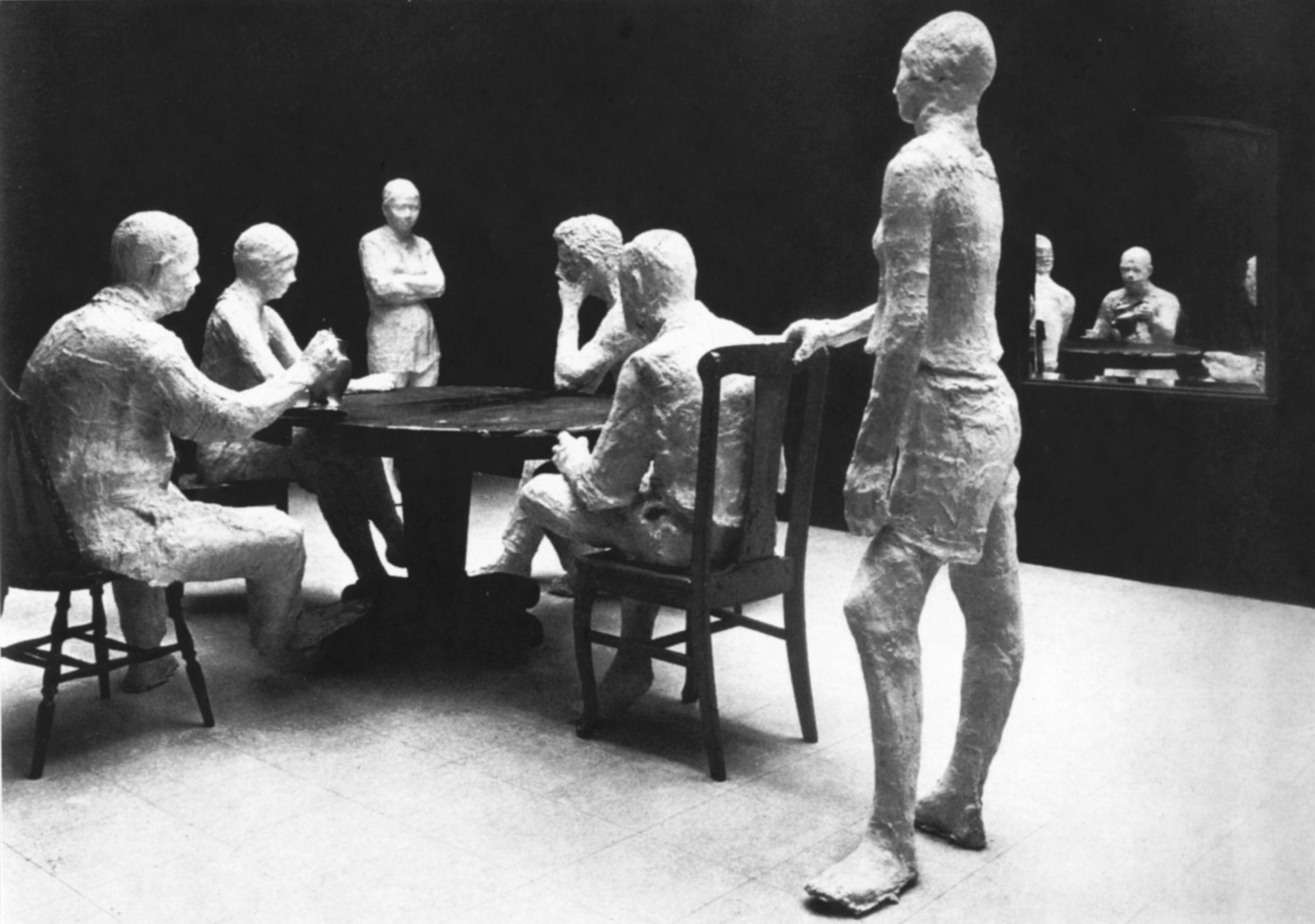 George Segal, «Der Esstisch», 1962 © 2023 The George and Helen Segal Foundation / ProLitteris, Zürich